О признании утратившим силу некоторых муниципальных правовых актов,которыми были утверждены административные регламенты предоставления муниципальной услуги В соответствии с Федеральным законом от 06.10.2003 N 131-ФЗ «Об общих принципах организации местного самоуправления в Российской Федерации», Федеральным законом от 11.06.2021»170-ФЗ «О внесении изменений в отдельные законодательные акты Российской Федерации в связи с принятием Федерального закона «О государственном контроле (надзоре) и муниципальном контроле в российской федерации»  в целях приведения нормативных правовых актов в соответствии с действующим законодательствомп о с т а н о в л я ю:1. Признать утратившими силу постановление администрации сельского поселения Соколовский сельсовет муниципального района Давлекановский район Республики Башкортостан от 25 июня 2013 года № 29«Об утверждении административного регламента исполнения муниципальной функции предоставления муниципальной услуги  «Организация и осуществление муниципального контроля в области торговой деятельности» (с учетом изменений внесенных постановлением от «26» августа  2013 № 3).2. Настоящее постановление подлежит обнародованию в установленном порядке, размещению в информационно-телекоммуникационной сети «Интернет» на официальном сайте Совета муниципального района Давлекановский район Республики Башкортостан (раздел «Поселения муниципального района»).         3. Контроль за исполнением настоящего постановления оставляю за собой.Глава сельского поселения					 А. К. ШарафутдиновБашҡортостан РеспубликаһыДәүләкән районымуниципаль районыныңСоколовка аүыл Советыауыл биләмәһе хакимиәте453401, Дәүләкән районы,Соколовка ауыл, Мәктәп урам, 14.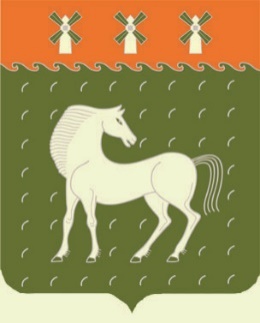 Администрациясельского поселения Соколовский сельсоветмуниципального района Давлекановский районРеспублики Башкортостан453401, Давлекановский район,д. Соколовка, ул. Школьная, 14.Администрациясельского поселения Соколовский сельсоветмуниципального района Давлекановский районРеспублики Башкортостан453401, Давлекановский район,д. Соколовка, ул. Школьная, 14.ҠАРАРҠАРАРҠАРАР              ПОСТАНОВЛЕНИЕ              ПОСТАНОВЛЕНИЕ« 15» марта  2022 й.« 15» марта  2022 й.« 15» марта  2022 й.       № 6              « 15»  марта  2022 г.              « 15»  марта  2022 г.